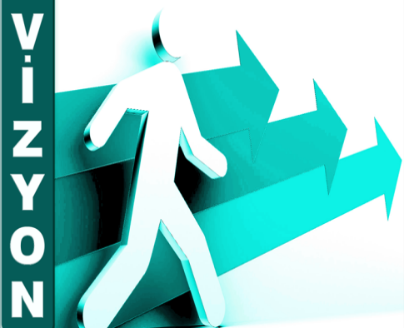 Atatürk ilke ve inkılaplarına bağlı, Cumhuriyet ilkelerinden ödün vermeyen, çalışkan, bilgi ve birikimlerini tüm insanlık yararına kullanan, pozitif düşünen, yarattığı değerlerle ülkesini tüm dünyada temsil eden nitelikli bireyler yetiştirmektir.